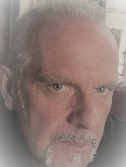 Dear Mr Mrs.I apply to the role you sent me in the email regarding Quality Manager. Jag söker tjänsten som xxxxxxxxxxxxxx med anledning av min egen erfarenhet som yyyyyyyyyyyyyyy vilket bevisas nedan i mina tidigare yrken. Betonar speciellt zzzzzzzzzzzzzzzzzzzzJob titles 201701 – 2020 April Geofix AB Sweden with international sales and suppliers. Started up a sales office and have now 4 offices in tech sales. Responsible for purchasing and sales force. My title is Manager Sweden. Moved from 400 000 Euro to 1 800 000 Euro in 2 years. 6 personals in 4 sales offices, start-up of new product and manufacturing of Customer parts. Negotiation and Supplier deals on Global basis. Surveying equipment customers Government and Private Companies. 2015 – 2016 Site Manager, Swedish Asylum camp for 350 persons.Had 4 personal, and 350 Syrians lived in 70 houses in the Camp. I had jour 24/7 Monday to Friday. Motivation, Swedish training school, integration training. Also guard, and made structure for the inhabitants, service for the houses.     2015–2015 Quality Management Consultant in my own Company.I worked for ÅF as a Consultant in a project. Installation and update of all Assets in a Company for to handle maintenance and calibration routines. Identify calibration and maintenance needs for over 450 Assets in the electronic component plant. I left the company as “super user” and educated 3 in the company how to handle the system. All in a new database Phirana. 2012-2015 Absorbest AB GMP. Production manager and Project leader Validation. My job was Project leader for Quality in a Medical device company. Also, Production Manager. I went to suppliers for to accept delivery of big machines according to FAT. After delivery I was in charge of the validation and the start-up of the machine according to ISO 13485. I did SAT, DOE, IQ, OQ, PQ and wrote the Validation plan and validation reports. Also handling of SOP, CAPA and Customer complaints. Owner of the project group. After the new machine I did all 4 in the plant during his time at Absorbest. With FMEA and alarms for all parameters for to control the process. ISO 13485, ISO 11607-2, ISO 5829-1, FDA rules. Six Sigma, Project, Customers Audits, all validations were accepted by Customer, Vision system installed, Dosage system was installed. 2012 09 I did FAT at suppliers’ site in Germany 800 000 Euro. With China 900 000 Euro.2007-2012 Jackeltoft Consulting. Management Consultant in my own Company.I worked as a Project leader and consultant in my own Company. www.jackeltoft.se  Management Consultant for different Company’s. SWOT and recruitment and I worked with education. Started up in a new area in Sweden and after 1-year I was Consultant number 8 out of 27 in turnover. Called MD´s and invited me for to make price offers and analyse the need that they had. Leader of all projects from start to finish. Project leader.2007 01 started up the Company by cold calls to MD2007 02 Fist mission was recruitment for Broddway.2007 04 Helped Bravida by Headhunting to find a Project leader.2007 04-12 Different Headhunting missions’ leaders.2008 01-12 several new Customers in recruitment.2009 01-12 became a supplier to the Government as job coach, helped 83 persons to find a new job.2009 04 Helped 2 person to start-up company. 2009 06 Made a SWOT analyse of a consultant Company.2009 Made more recruitment missions to Companies2010 Started part time as a teacher for 2 schools 19-year-old students at the same time job coach.2011 Helped a Company to buy a competitor.2011- 2012 Headhunting and recruitment.2004 - 2007 Textilia and EBP AB. 1 car industry, 1 general industry. Project Manager for 80 general, and 120 personal Car industry.Installed Production productivity Tools in Excel for all my 5 departments and had an increase in productivity of 33%. All Management parts from recruitment to recalculating the factory after that one Customer with the biggest turnover left us. We had to tell 17 and 28 persons to leave the company. Union negotiation started up KPI, Received bonus for my 3 targets Quality, Productivity, and personal cost budget. 5S, Productivity increase 33%, ISO 9000, ISO 14000, ISO 18000, ISO 16949, TS.2002-2004 BK Tåg AB, Sales of goods on Train, Quality/Production Manager Train transport. Revision of the ISO system. Risk analyse for transportation of Gas in liquid form on train. Anders handled the goods transport with a 9000 000 € budget. I had 150 employees. (LOU) in English (Swedish Public Procurement Act). Customers, Project leader Production productivity database. Total Quality Management, Government contact for revision of our transports. Lifted out a 24/7 customer support for to save money.  1997-2001 ATC Tape Converting AB, Headhunted for Sales Manager and ended up MD 3½ years.Anders was selected to be MD. During that period, I started up the ISO process for ISO 9000 and 14000, Invested in machines for to increase productivity. Installed a Production productivity database Mapaz. We increased sales by starting up 2 new sales offices in Sweden and moved the sales to a Nordic level Certificate ISO 9000, and 14001, dealing of complaints, increase sales, project leader investments, Customer Audits, SWOT analyse, trainings of Customers, Customer days, Web page start up. Started up 2 sales offices. Sale plans was started. Profit was made for the first time in the history of ATC. 1989-1997 3M Svenska AB Stared as a salesman and had 5 sales and 1 KAM training. I was selected for a Management training and selected to be Product specialist in Adhesives. After a few years even appointed to be Nordic 3M Aerospace materials. 3M started up ISO Certification and Anders department had an Audit. In 1996 3M MD told Anders to start up a new department with label materials. He performed training both practical and in theory for the salesforce and customers during his time at 3M, translated tech data, made sales tools for the salesforce. 1982-1989 SAAB Aerospace Production Manager 18 personal. I started up as a flight mechanic and when my Production Manager was retiring, he asked me to be in the Manager of the department in the final assembly line for SAAB 340. Quality is a big issue in Aerospace. And I was responsible for that all workers were working with safety and quality. High tech production. I was handling the American team we had as well that took care of the snags from the wing manufacturing in USA.Diplomas can be sent.References from Managers, Employees and Colleagues on request.Hope to talk on Teams, Skype or in a face to face meeting live.With kind regards. Mr Anders JackeltoftCoursesKnowledgeLanguage2013 FDA, Hygiene Medical.Office, Lotus Notes, Mapaz, Pirahna.English – Yes2010 IPU Analyse, person.Production, Projects, Process.Swedish – Native  2008 Interview training. TQM, 5S, Lean, Quality.  Danish – Yes.2005 Major Briggs 2 days. Product development, Procurement, ROI Norwegian – Yes.1996 Management trainingLeadership, economy, change Management German – Will survive.1986 Management trainingVerify, validate, FMEA, safety, environmentSpanish – Will survive.1989 5 Sales and 1 KAM training. Sales, Marketing, Fairs, Analysis, BudgetWilling to learn.